          .جدول دروس دوره کارشناسي ناپيوسته رشته مهندسي تکنولوژي عمران- عمران 92      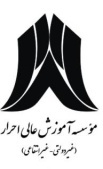 جدول دروس شماره 1- دروس عمومي ( 9واحد)جدول دروس شماره 2- دروس جبراني(7واحد)جدول شماره 3- دروس پايه (9واحد)جدول شماره 4- دروس اصلي و تخصصي(43 واحد)جدول شماره 5- دروس اصلي اختياري( 10 واحد )- آندسته از دانشجوياني که در مقطع کارداني درس دانش خانواده وجمعیت را نگذرانيده اند موظفند اين درس به ارزش 2 واحد را بعنوان درس عمومي بگذرانند.- بنا به تشخيص گروه آموزشي، دانشجو موظف به گذرانيدن حداکثر 7 واحد درسي بعنوان دروس جبراني مي باشد.- دانشجو موظف به گذرانيدن حداقل 10 واحد درسي از دروس اختياري مي باشد.(( گروه مهندسي عمران موسسه احرار)) همنياز پيشنيازتعداد واحدتعداد واحدعنوان درسکد درسرديف همنياز پيشنيازعملینظريعنوان درسکد درسرديف---2انديشه اسلامي 222200311---2انقلاب اسلامي ايران22200322---2تفسير موضوعي قران 22200333---2تاريخ اسلام22200274--1-تربيت بدني 222200355--2مصالح ساختماني و تکنولوژي بتن12451071---3برنامه نویسی کامپیوتر12451562---2آمار و احتمالات مهندسي12451123-مکانيک سيالات و هيدروليک +آمارواحتمالات-2هيدرولوژي مهندسي12451254-اصول و مباني معماري و شهرسازي11طراحی معماری12451575---2رياضي 112451111-رياضي1-3رياضي 212451132رياضي 2--3معادلات ديفرانسيل12451143-معادلات ديفرانسيل-2محاسبات عددي12451154---2اصول و مباني معماري و شهرسازي12451161---3ديناميک12451172---3مقاومت مصالح 112451183-مقاومت مصالح1-2تحليل سازه ها112451504-محاسبات عددي-تحليل سازه1-2تحليل سازه ها 212451265-تحليل سازه 2-3اصول مهندسي بادوزلزله12451276-تحليل سازه1-3سازه هاي بتن آرمه112451237-سازه هاي بتن آرمه1-2سازه هاي بتن آرمه212451518همنيازپيشنياز تعداد واحد  تعداد واحد عنوان درسکد درسرديفهمنيازپيشنيازعملينظريعنوان درسکد درسرديف-سازه هاي بتن آرمه 2- تحليل سازه 21-پروژه بتن آرمه12451329-تحليل سازه 1-3سازه هاي فولادي 1124512410-	1	سازه هاي فولادي-2سازه هاي فولادي2124512911-سازه هاي فولادي 2-تحليل سازه21-پروژه سازه هاي فولادي124513312مکانيک سيالات و هيدروليکمقاومت مصالح1-سازه هاي بتن آرمه1-3مکانيک خاک و مهندسي پي124514513-ديناميک-3مکانيک سيالات و هيدروليک124514414-راهسازي-2روسازي راه124513115-بعد از گذرانيدن 60 واحد1-کارآموزي124513516---2اجراي سازه هاي فلزي و بتني124515517-راهسازي1-پروژه راه124513418-اجراي سازه هاي فلزي و بتني-2اصول مديريت ساخت124515319---2راهسازي124510420-مکانيک سيالات و هيدروليک-3بناهاي آبي12451371-آمار و احتمالات مهندسي- راهسازي-2مهندسي ترابري12451382-رياضي2- آمار و احتمالات مهندسي-2مهندسي سيستم ها12451463---2راه آهن12451394---2اصول مهندسي تصفيه آب و فاضلاب12451365-تحليل سازه2 يا همزمان-1بارگذاري12451476-سازه هاي بتن آرمه2- سازه هاي فولادي2-2ترمیم ساختمانها12451587-مکانيک سيالات و هيدروليک-2تاسيسات مکانيکي وبرقي12451498-سازه هاي بتن آرمه2- سازه هاي فولادي2-2پل سازي12451409